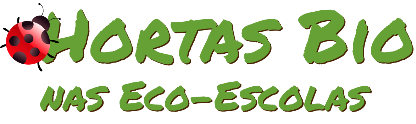 Horta Bio… em casaFicha de RegistoIdentificação da planta escolhidaIdentificação da planta escolhidaNome comum da espécie: PepinoNome científico: Cucumis sativusQuando colocaste a semente na terra?Atenção: as sementes sem água não germinam! A germinação inicia-se por uma intensa absorção de água.Quando colocaste a semente na terra?Atenção: as sementes sem água não germinam! A germinação inicia-se por uma intensa absorção de água.Data: 12 de abrilData: 12 de abrilQuantos dias passaram até ao aparecimento da plântula?Regista este momento com uma fotografia!Não te esqueças: A planta “recém-nascida”, precisa de luz para realizar a fotossíntese, é desta forma que produz o seu próprio alimento.Quantos dias passaram até ao aparecimento da plântula?Regista este momento com uma fotografia!Não te esqueças: A planta “recém-nascida”, precisa de luz para realizar a fotossíntese, é desta forma que produz o seu próprio alimento.Resposta: 8 diasResposta: 8 diasRegisto semanal do desenvolvimento da planta:Gostaríamos que registasses, se possível, semanalmente, o desenvolvimento da tua planta. Se não se notarem modificações significativas, não necessitas de anotar.O que podes e deves registar?Quanto cresceu? Quantas folhas novas? Apareceram ramificações? Apareceu uma florescência, quando? A planta frutificou? A planta ficou com as folhas amareladas? Murchou? Tem parasitas? Atenção:Envia para o teu professor, com esta tabela, um conjunto de fotografias que exibam a evolução do crescimento da planta (4 a 8 fotografias).Registo semanal do desenvolvimento da planta:Gostaríamos que registasses, se possível, semanalmente, o desenvolvimento da tua planta. Se não se notarem modificações significativas, não necessitas de anotar.O que podes e deves registar?Quanto cresceu? Quantas folhas novas? Apareceram ramificações? Apareceu uma florescência, quando? A planta frutificou? A planta ficou com as folhas amareladas? Murchou? Tem parasitas? Atenção:Envia para o teu professor, com esta tabela, um conjunto de fotografias que exibam a evolução do crescimento da planta (4 a 8 fotografias).Semana 1: Nesta primeira semana, a planta já começou a sair da terra e tem duas folhas. Não vi parasitas nenhuns. Semana 1: Nesta primeira semana, a planta já começou a sair da terra e tem duas folhas. Não vi parasitas nenhuns. Semana 2: Nesta semana o pepineiro já tem, mais ou menos 3 centímetros e agora vamos coloca-lo num vaso tipo regador. Vamos ver se não morre, porque é uma planta muito sensível.Semana 2: Nesta semana o pepineiro já tem, mais ou menos 3 centímetros e agora vamos coloca-lo num vaso tipo regador. Vamos ver se não morre, porque é uma planta muito sensível.Semana 3: Já está grande e com três ramos, como cresce rápido! Faz um vaso muito bonito.Semana 3: Já está grande e com três ramos, como cresce rápido! Faz um vaso muito bonito.Por fim…Descreve-nos como foi feita a sementeira: Utilizei um vaso, coloquei mais de metade com terra, espalhei as sementes e voltei a cobrir com pouca terra e no final reguei.Como foi realizada a manutenção da tua planta?
Coloquei num local com boa exposição solar e reguei diariamente de manhã cedo e à noite, porque é uma planta que precisa de ter as raízes sempre molhadas, mas nunca nas horas de maior calor.Que materiais utilizaste?Utilizei um vaso, uma pá, terra, as sementes e água.